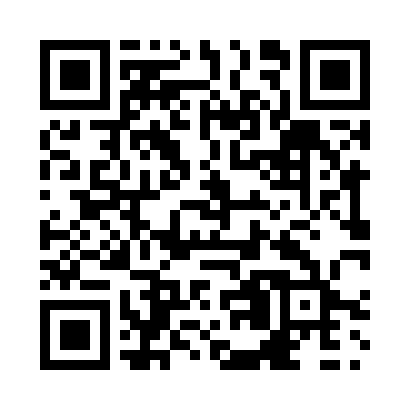 Prayer times for Becancour, Quebec, CanadaWed 1 May 2024 - Fri 31 May 2024High Latitude Method: Angle Based RulePrayer Calculation Method: Islamic Society of North AmericaAsar Calculation Method: HanafiPrayer times provided by https://www.salahtimes.comDateDayFajrSunriseDhuhrAsrMaghribIsha1Wed3:575:3512:475:497:599:382Thu3:555:3312:475:498:019:393Fri3:535:3212:475:508:029:414Sat3:515:3012:465:518:039:435Sun3:495:2912:465:528:049:456Mon3:475:2812:465:528:069:477Tue3:455:2612:465:538:079:498Wed3:435:2512:465:548:089:519Thu3:415:2312:465:558:109:5310Fri3:395:2212:465:568:119:5511Sat3:375:2112:465:568:129:5712Sun3:355:1912:465:578:139:5913Mon3:335:1812:465:588:1510:0014Tue3:315:1712:465:588:1610:0215Wed3:295:1612:465:598:1710:0416Thu3:275:1512:466:008:1810:0617Fri3:255:1412:466:018:1910:0818Sat3:245:1212:466:018:2110:1019Sun3:225:1112:466:028:2210:1220Mon3:205:1012:466:038:2310:1321Tue3:185:0912:466:038:2410:1522Wed3:175:0812:466:048:2510:1723Thu3:155:0812:476:058:2610:1924Fri3:145:0712:476:058:2710:2125Sat3:125:0612:476:068:2810:2226Sun3:115:0512:476:068:2910:2427Mon3:095:0412:476:078:3010:2628Tue3:085:0312:476:088:3110:2729Wed3:075:0312:476:088:3210:2930Thu3:055:0212:476:098:3310:3031Fri3:045:0112:486:098:3410:32